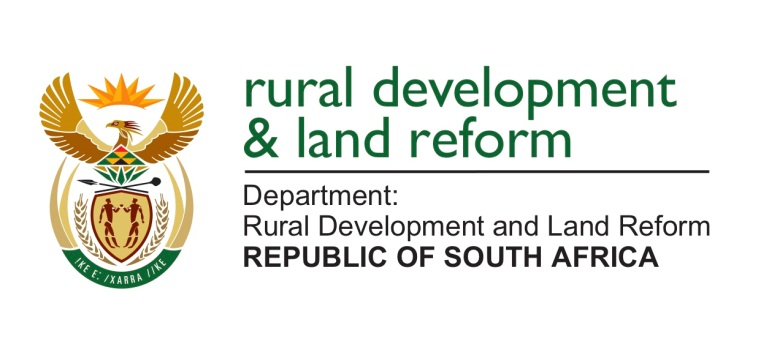 		Communal Property Institutions Directorate		Private Bag X833, Pretoria, 0001; 184 Jeff Masemola Street, Pretoria, 0001; Tel: 012 312 8214/5NARRATIVE REPORT ON COMMUNAL PROPERTY ASSOCIATIONS (CPAs) PERFORMANANCE FOR QUARTERS 1-3 OF 2015-2016 FINANCIAL YEAR: BRIEFING TO THE PORTFOLIO COMMITTEE ON RURAL DEVELOPMENT AND LAND REFORM: 7 SEPTEMBER 2016PURPOSETo inform the Portfolio Committee on Rural Development and Land Reform on the performance of Communal Property Associations for quarters 1 to 3 of 2015-2016 financial year. BACKGROUND 2.1	The Communal Property Associations Act, 1996 (Act No 28 of 1996) was passed to enable communities to establish Communal Property Associations (CPAs) whose primary objective is to acquire, hold and manage land on behalf of and for the benefit of its members. CPAs was intended to provide members with a simplified form of legal entity.A total of 1483 CPAs have been registered since the passing of this Act, with 48 registered in 2015-2016 financial year. These entities were established for projects designated under various departmental programmes. TURN AROUND STRATEGYSince their establishment, these CPAs have been afflicted by a number of problems. The Department of Rural Development and Land Reform (DRDLR) has taken various steps to ensure that resources and systems are in place to address these challenges.3.1	CPA District ForumsDRDLR has facilitated the establishment of Communal Property Associations District Forums in all the 44 District Municipalities in the country. These District fora assist in the provision of support to CPAs and serve as a platform for the CPAs to share experiences, approaches and lessons on how to handle CPA matters. Forums are fully operational in all provinces. A number of dispute resolution interventions in ailing CPAs have been done by these District Forums. Even though they are newly established they are proving their worth.3.2	Tenure ForumIn light of many new officials that have been reassigned and appointed to deal with Tenure matters in provinces a forum of Tenure implementers has been established by DRDLR. The purpose of this forum is to capacitate newly appointed officials who lack experience on the various Tenure programmes and legislations, which include the CPAs Act.3.3	Advisory Committee on Judicial AdministrationsDRDLR has established an advisory committee to screen all recommendations from provinces to put CPAs under administration. This committee will ensure that DRDLR does not rush to place CPAs under administration. This committee screens each request to see if there are alternative interventions before a CPA can be placed under administration. The Committee members are from the CPI Unit, Legal Services, Provincial Shared Services Centre and the Land Claims Commission. 3.4.	Training A total of 138 CPAs received training during this reporting period.3.5 	Expanded scope of the Land Rights Management Facility (LRMF)The scope of the LRMF has been extended to include support and regularisation of the CPAs.CPAs UNDER JUDICIAL ADMINISTRATIONBarolong boo SeitshiroBarolong boo Seitshiro was placed under administration due to the failure of the previous committee to exercise its fiduciary duties. The CPA bank accounts have been frozen. An administrator was appointed to manage its affairs and rectify the deficiencies in that CPA. Khomani SanThis CPA was characterised by gross dysfunctionality. There were no proper records of membership, the committee had disappeared and General meetings were not held. A process of regularizing the affairs of this CPA was initiated with the appointment of a panellist to fix the identified deficiencies. DRDLR appointed an Administrator to manage the  affairs  of  the  CPA  until  a  new  committee  is  elected.  A parallel process was initiated to kick-start the business operations under the supervision of a farm manager. The business enterprises will ensure that the CPA will be sustainable when the CPA takes over.Rama DRDLR instituted proceedings against the Rama CPA Executive Committee following lack of accountability and misuse of CPA finances. The DRDLR was granted an Order allowing it to call an AGM for purposes of electing a new committee in the event that committee does not call an AGM. A parallel process by Auditors is also under way to investigate the finances of the CPA. The Auditors have been given access to the three ABSA accounts held by the CPA. However there is another account into which the CPA transfers money but the bank says it is not held by Rama and they can therefore not give Auditor access to it because it is not listed in the Court Order. The Auditors are now focusing on interviewing the Rama Executive Committee to clarify the flow of money and the transactions that went through the Bank accounts.CPA PERFORMANCE IN THE FIRST THREE QUARTERS OF 2015-2016DRDLR’s Annual Performance Plan (APP) indicates that 200 CPAs will be supported towards compliance for the year 2015-2016. This translated into 50 CPAs to be supported per quarter .First QuarterNo CPA was regularised in the first quarter, but many of them were supported and were at different stages of been compliant to the CPA Act. Second QuarterDRDLR achieved half its target in the second quarter. A total of 25 CPAs were supported towards compliance in this quarter.   5.3	Third QuarterDRDLR exceeded its target and supported 100 CPAs instead of the planned 50. The reason for the over    achievement was due to the fact that provinces used different strategies to improve performance.       6. NATIONAL COMPLIANCE TRENDS7. CPAs THAT LOST LAND        7.1 Eastern Cape7.2 Free State7.3 Northern CapeSome of the challenges that led to the loss of land are disputes amongst community members. Some sales are alleged to have been concluded without proper consultation and in some instances without the knowledge of some community members. Investigations are underway to verify these allegations. Where CPAs have validly sold land those CPAs must be deregistered.  A process of deregistering of CPAs without land has already started in some provinces. The Land Rights Management Facility will review all the transactions where the CPAs sold the land to determine the legality of these transactions and will make recommendations to the Department.7.4	Reaoboka CPA: North West The farm was sold by few beneficiaries without the consent of the membership of Raoboka CPA. The member's lodged a complaint with DRDLR and an attorney in the name of Matshitse Incoporated has been appointed to assist on the matter.8	PROVISIONAL CPAsThere are a total of 18 provisional CPAs in the countryRietdraaiRekgonneGoedehoopRitchie Small FarmersBakone Ba PhettaJay Dee RovonShayizandla (PCPA)GoudinaSes`khonaEnjabuleniMasakhaneMkhuzaneMgxobeleniSiphumeleleMahobeDiyatalawaOsizweniKwaXolo/ DalumuziThe provinces have been informed about the Provisional CPAs in their respective provinces and are in the process of converting all into permanent CPAs. 	MR TJ SEBAPE	DIRECTOR: COMMUNAL PROPERTY INSTITUTIONSProvince2009-102011-122012-132013-142014-152015-16Eastern Cape162122232913Free State111222233212Gauteng81011111213Kwazulu-Natal273030303319Limpopo102434355331Mpumalanga81626274275NorthernCape41112133026North West102139403314Western Cape61313132005NationalSummary100158209171284208NameRegistration noProgramExtentMembersTransaction Alpha03/0634/ARedistribution219.509715Sold LandFuzani06/0920/ARedistribution193.38212Sold landIliso Lomzi02/0478/ARedistribution102.373416Sold landIsidingo00/0243/A  Redistribution216.608444Sold landLingelihle00/0243/ARedistribution216.608444Sold landNew Life01/0348/ARedistribution85.972420Sold landNqancula00/0211/ARedistribution305.055160Sold landNyathi04/0679/ARedistribution870.193716Sold landSinethemba01/0344/ARedistribution1735.000019Sold landNangu Family08/1137/A  Redistribution11512Land Never transferredName Reg no. ProgramExtentMembersTransactionIketsetseng99/0148/ARedistribution42998Sold landItireleng98/0114/ARestitution29Sold landItshokolele99/0150/ARedistribution7.157818Sold landKopano97/0019/ARedistribution55.919997Land sold in executionMabaso98/0090/ARedistribution7Sold landMarematlou98/0047/A446.8435214Sold landMoleme98/0119/ARedistribution24748Sold landMorakabi02/0389/ARedistribution248.974811Sold landSekekete02/0396/ARedistribution198.74606Sold landName Reg no. ProgramExtentMembersTransactionBoichoko Small Farmers98/0116/ARedistribution127.7798920Sold landDingleton Small Farmers02/0513/ARedistribution84.49093Sold landDirisanang Small Farmers98/0095/ARedistribution5345.0271400Sold landLangverwacht Boerevereniging98/0099/ARedistribution561646Sold landLawane Saamstaan05/0820/ARedistribution1.84525Sold land